Методическая разработка урока«ОРГАНИЗАЦИЯ УЧЕБНОЙ ДЕЯТЕЛЬНОСТИ ПО ФОРМИРОВАНИЮ УУД»Автор разработки: Захарова О. Н. Технологическая карта урока математики в 5 классе по учебнику Г.К. Муравина, О.В. МуравинойПредмет: математикаУровень образования: базовыйТема: «Сложение и вычитание обыкновенных дробей с одинаковыми знаменателями»Тип урока: урок изучения нового материалаУчастники: обучающиеся 5 кл.Цель: формировать навыки сложения и вычитания дробей с одинаковыми знаменателями, развивать умения  к их практическому применению.Планируемый результат обучения, в том числе и формирование УУД:Познавательные УУД: формировать навыки сложения и вычитания дробей с одинаковыми знаменателями; научить правильно читать и записывать выражения, содержащие обыкновенные дроби; формировать умение решать задачи на сложение и вычитание дробей с одинаковыми знаменателями; применять полученные знания при решении задач.Коммуникативные УУД: воспитывать любовь к математике, коллективизм, уважение друг к другу, умение слушать, дисциплинированность, самостоятельность мышления.Регулятивные УУД: понимать учебную задачу урока, осуществлять решение учебной задачи под руководством учителя, определять цель учебного задания, контролировать свои действия в процессе его выполнения, обнаруживать и исправлять ошибки, отвечать на итоговые вопросы и оценивать свои достиженияЛичностные УУД: формировать учебную мотивацию, адекватную самооценку, необходимость приобретения новых знаний.УМК: Математика. 5 класс: учебник/Г.К. Муравин, О.В. Муравина – 3-е изд., стереотип. – М.: Дрофа, 2014. – 318 с, Методическое пособие к учебнику Г.К. Муравина, О.В. Муравиной «Математика 5 класс»Оборудование: раздаточный материал - карточка рефлексивного анализа (приложение 1), карточки для изготовлениякластера (приложение 2);	карточки для самостоятельной работы (приложение 3); авторская презентация (приложение 4); ноутбук, мультимедийный проектор, интерактивная доска.Аннотация к урокуУрок математики по теме «Сложение и вычитание дробей с одинаковыми знаменателями» в 5 классе является первым из двух, отведенных на данную тему. Урок построен в соответствии с системно-деятельностным методом обучения, урок по типу ОНЗ (открытие новых знаний).Для активизации познавательной деятельности и развития универсальных учебных действий на уроке использованы элементы технологии развития критического мышления через чтение и письмо, технологии групповой деятельности, игровая технология, ИКТ, здоровьесберегающая. Вместе с учителем учащиеся самостоятельно формулируют тему урока, определяют задачи урока и решают поставленные задачи.Ход урока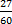 Этапы урока,времяДеятельность учителяДеятельность ученикаУУДИКТΙ. Организацион- ный моментПриветствие, проверка подготовленности к учебному занятию, организация внимания детей.- Здравствуйте ребята! Сегодня у нас на уроке присутствуютгости. Повернитесь к ним поприветствуйте, посмотрите друг на друга, улыбнитесь,пожелайте товарищу хорошегоВключаются в деловой ритм урока.Включаются во взаимодействие содноклассниками и с учителем.Личностные:самоопределение. Регулятивные:целеполагание.Коммуникативные: планированиеучебногосотрудничества с учителем исверстниками.рабочего настроения. Я тоже желаю вам успешной работы! Садитесь.Я надеюсь, что сегодняшний урок будет познавательным, а день будет для вас удачным, т.к. каждый из вас унесёт с собой,что-то новое, неизвестное, интересное.ΙΙ. Актуализация знанийКоординирует	деятельность учащихся, определяетсодержательные рамки урока (продолжение работы с обыкновенными дробями)- Китайская мудрость гласит: «В своей жизни человек долженсделать три вещи: посадить дерево, построить дом и вырастить сына». В этомучебном году мы продолжаем с вами растить дерево знаний,семечко которого было посажено в начальной школе. Давайте посмотрим как же растет наше “Дерево знаний”. В начале 5класса мы выяснили, что уже в глубокой древности людям приходилось считать, врезультате счета появилисьУстно решают задачи, повторяют теорию, отвечают на вопросы.Личностные:смыслообразование Регулятивные:умение проговариватьпоследовательность действий на уроке. Познавательные: умениепреобразовывать информацию из одной формы в другую.Коммуникативное: умение оформлять свои мысли вустной форме, аргументациясвоего мнения, учёт разных мнений1 слайднатуральные числа. А вотделение целого числа на равные (показать на дереве) части (доли) привело людей к использованию дробных чисел. Итак, на нашем дереве появились обыкновенные дроби. Так что же мы знаем про обыкновенные дроби?Вопросы:Прочитайте дроби.Как называют число, стоящее над чертой дроби? Под чертой дроби?Что показывает знаменатель? А что показывает числитель?Назовите правильные дроби. 5.Назовите неправильные дроби. 6.Какая часть фигуры закрашена 7.Расположите дроби в порядке возрастания10.Найди лишнее- Молодцы! Хорошо справились с заданием!5 ; 3 ; 5 ; 7 ; 1 ; 4 ; 1 .8 4 5 6 2 3 4- Числитель; знаменатель.-На сколько равных частей (долей) поделили целое;сколько взяли долей.1 , 4 , 5 , 8 , 1 2 , 13 , 15 .13 13 13 13 13 13	135;учащихся.Слайд 2Слайд 3Слайд 4Слайд 5 (закрыть экран проектораΙΙΙ. Создание проблемной ситуацииМотивирует учащихся, создает проблемную ситуацию.(развивает логическое и критическое мышление)- Рассмотрим задачу: Леша   ч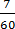 Отвечают на вопросы, делают выводы.Познавательные: анализировать,сравнивать, уметь преобразовыватьинформацию из одной формы вСлайд 6решал задачу,  ч выполнял упражнение по русскому языку,  ч читал книгу. На что Леша потратил больше всего времени?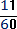 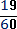 Сколько всего времени онпотратил на выполнение всех заданий? На сколько дольшемальчик читал книгу, чем решал задачу?Какие действия нужно выполнить, чтобы ответить на все вопросы?На какой вопрос мы можем ответить? Какое действие мыумеем уже выполнять с дробями?Сравнить, сложить, вычесть дроби.На первый. Сравнивать дроби.другую. Регулятивные: фиксацияиндивидуального затруднения, волеваясаморегуляция в ситуации затрудненияКоммуникативные: выражение своих мыслей, учётразных мнений учащихсяΙV.Формулирование проблемы.Что мы должны научиться делать?- Значит перед нами стоят задачи: научиться складывать и вычитать дроби с одинаковыми знаменателями и применять эти знания при решении задач.– Хорошо! Чтобы продолжить работу, надо записать тему урока, что мы запишем втетрадь? (Сложение и вычитание дробей с одинаковымиРассуждают, делают выводы. (фиксируют недостаток знаний,называют и записывают тему урока)- Складывать и вычитать дроби с одинаковыми знаменателями.Познавательные: умение осознанно и произвольностроить речевое высказывание в устной форме; построение логической цепи рассуждений; подведение под понятие;постановка изнаменателями.)– Запишите число и тему урока. (тема урока на слайде)формулирование проблемы.Регулятивные: планирование, волеваясаморегуляция в ситуации затруднения.Коммуникативные: Выражение своих мыслей,аргументациясвоего мнения, учёт разных мненийучащихся.Слайд 7V. Открытие нового знанияОбучающимся предлагаются задания, после выполнения которых они самисформулируют алгоритмсложения и вычитания дробей с одинаковыми знаменателями.1. Арбуз разрезали на 8 равных частей. Какую часть арбуза положили на тарелку? Какуючасть арбуза положили на тарелку во второй раз? Какую часть арбуза положили на тарелку за два раза? Какоедействие мы выполнили, чтобыСлушают, отвечают на вопросы, делают выводы, работают с учебником;Ведут записи в тетрадяхЛичностные:самоопределение,смыслообразование. Познавательные:анализ, сравнение, обобщение, подведение под понятие,постановка иформулирование проблемы,построение речевого высказыванияСлайд 8Фронтальная работа (работа с текстомучебника)узнать, какую часть арбуза положили на тарелку за два раза? Значит ….- Сформулируйте правилосложения дробей с одинаковыми знаменателями.2. Какую часть арбуза положили на тарелку? Какую часть арбуза убрали с тарелки? Какая частьарбуза осталась на тарелке?Какое действие мы выполнили, чтобы узнать, какая часть арбуза осталась на тарелку? Значит …Сформулируйте правило вычитания дробей содинаковыми знаменателями. Всегда ли можно выполнить вычитание?Давайте откроем учебник настранице 132 и прочтём правила. Так ли мы их сформулировали? Замечательно! Эти правила надо знать!Ребята, а правила сложения и вычитания можно записать с помощью букв. А может кто-то попробует записать эти правила у доски. (Выходят двоеучащихся)Сложение.При сложении дробей с одинаковымизнаменателями числители складывают, азнаменатель оставляют тот же.ВычитаниеПри вычитании дробей с одинаковымизнаменателями изчислителя уменьшаемого вычитают числитель вычитаемого, азнаменатель оставляют тот же.Нет. Только, когда уменьшаемое больше вычитаемогоРегулятивные: волеваясаморегуляция в ситуации затрудненияКоммуникативные: выражение своих мыслей,аргументациясвоего мнения, учёт разных мнений,разрешение конфликтной ситуацииСлайд 9 (Слайд 10 (слайд, на котором буквенная запись сложения и вычитания)- С помощью букв правила можно записать так: ;	.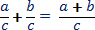 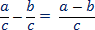 Запишите буквенную записьсложения и вычитания в тетрадь. А чтобы о нас говорили, что мы культурные и воспитанные, мы должны говорить правильно.Этому нас тоже учат, (с.132№401 прочесть вслух, первых два задания выходят к доскеучащиеся, а потом решают самис последующей проверкой)Физ. минутка (гимнастика для глаз подмузыкальноесопровождениеСледим глазами за движущимися объектами. Мы решали, мы решали. Что-то очень мы устали.Мы сейчас потопаем, (шаги на месте под счет учителя)Ручками похлопаем (хлопки в ладоши)Раз присядем, (приседания) Быстро встанем,Улыбнемся,Тихо сядем.Выполняют вместе с учителем.Слайд 11VΙ. ПервичноеприменениеМотивирует учащихся.Ставит проблемные вопросы;Решают поставленныезадачи, отвечают наЛичностные:самоопределение,нового знанияучит складывать и вычитать обыкновенные дроби- Повторим ещё раз правилосложения и вычитания дробей с одинаковыми знаменателями.Молодцы!(Прописать на доске два примера– образцы на сложение ивычитание).	23  10  23  10  3345	45	45	4528  21  28  21  732	32	32	32Теперь вернемся к нашей задаче. Сколько всего времени Леша потратил на выполнение всех заданий?На сколько больше он читал, чем решал задачу?вопросы, закрепляют правила.+  + =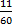 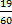 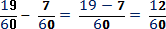 смыслообразование Познавательные: поиск и выделение необходимойинформации; знаково-символические действия,умение осознанно и произвольностроить речевое высказывание в устной иписьменной форме; выбор оснований и критериев длясравнения. Регулятивные: планирование - определениепоследовательности промежуточныхцелей с учетом конечногорезультата;Коммуникативные: умение слушать и вступать в диалог; участвовать вСлайд 12 (дляперехода на 6 слайд«Проблемная задача»навестикурсор на левуюкнопку перевода слайдов и нажать) Слайд 6 (послерешения задачи навестикурсор на правуюкнопку переводаслайдов иколлективномобсуждении;нажать)VΙΙ.Самостоятельная работа Индивидуальная работа по вариантамА теперь вам нужно выполнить задания на карточках. (3 мин) А затем обменяться ими с соседом и оценить его работу проверивответы на слайде презентации.Если возникнут затруднения, я помогу.Оценивание: справившиеся со всеми заданиями – оценка «5»., если допустили одну ошибку –«4», остальные – «3».Письменно решают представленные задания. проверяют правильность решения и оценивают работу.Личностные:смыслообразование Познавательные:анализ, синтез, аналогия,классификация, подведение под понятие, выполнениедействий поалгоритму, умение сроить речевое высказывание.Регулятивные: контроль,коррекция, самооценкаКоммуникативные:Планирование учебногосотрудничества с учителем исверстниками;умение слушать и вступать в диалог; принятие решения.Слайд 13 Закрыть экран проектораПосле выполнения нужно открыть экранVΙΙΙ. Повторение-Ребята, сейчас мы обобщимСоставляют кластер.Личностные:Слайд 14и закрепление изученного.Работа в группах.Составление кластеразнания о дробях, выполним одну очень интересную работу.Составим кластер.В переводе с английского языка кластер – грозди винограда. Вот мы с вами и составим эти грозди.Работаем в группах (по 2 человека). Как мы будемработать? (слушать друг друга, прислушиваться и уважатьмнение друг друга)Нужно вставить в окна всё, что мы знаем о дробях. А для этоговам нужно подобрать карточки с подходящими словами и прикрепить их в нужном окошке.- Сигнал об окончании работы – возьмитесь за руки и поднимите вверх.Проверка правильности составления кластера.Если по времени укладываемся можно решить №407 (2)осознаниеответственности за общее дело Познавательные: построениелогической цепи рассуждений,анализ, обобщение, подведение под понятиеКоммуникативные: выражение своих мыслей,достижение договорённости и согласование общего решения. Регулятивные:контроль, коррекция,самооценкаСлайд 15ΙX. Итог урокаМотивирует учащихся на подведение итогов урока.Выявляет уровень усвоения изученного материала.- Назовите тему урока.Обобщают изученный материал.Делают вывод.Личностные:самоопределение Познавательные:рефлексия способов и условий действия,Слайд 16Какие цели мы ставили на урок?Достигли ли мы их?-Расскажите, как выполняетсясложение дробей с одинаковыми знаменателями.Расскажите, как выполняется вычитание дробей содинаковыми знаменателями.контроль и оценка процесса ирезультатов деятельности, адекватноепонимание причин успеха илинеуспехаКоммуникативные: аргументациясвоего мнения, планирование учебногосотрудничестваСлайд 17X. Домашнее заданиеСтр. 155 – 156 (выучить правила),	№402 (2), №408, написать сказку оприключениях дробей – по желанию.Записывают в дневники домашнее задание, определяя для себя инвариантную ивариантную часть заданияСлайд 18XI. Рефлексия- Оцените свою работу на уроке в карточке рефлексивногоанализа:Все получилось и цель достигнута –	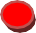 Материал урока не совсем был понятен -	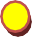 Цель урока не достигнута, многое непонятно -	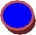 Оценивают свою работу на урокеРегулятивные: оценка – выделение и осознание того,что уже усвоено и что еще подлежит усвоению, осознание качества и уровня усвоения